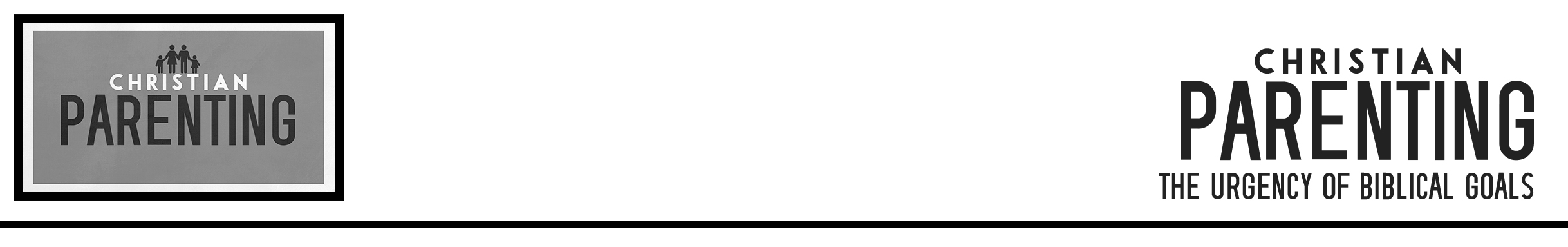 1.  _______________________   2.  Aim ________________________   3.  Aim ________________________   Application QuestionsThese questions are provided for your further study and application of today’s sermon. Thoughtfully writing out the answers to these questions will help to drive home the point of today’s study. It is also helpful when you are able to discuss your answers with others. For more information about small groups at Compass Bible Church that utilize these questions as the basis for their weekly discussion, please call the church office at (949) 540-0699 or email us at SmallGroups@CompassChurch.org. 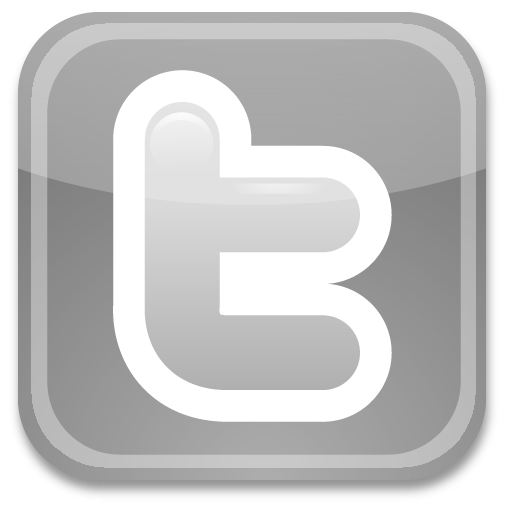 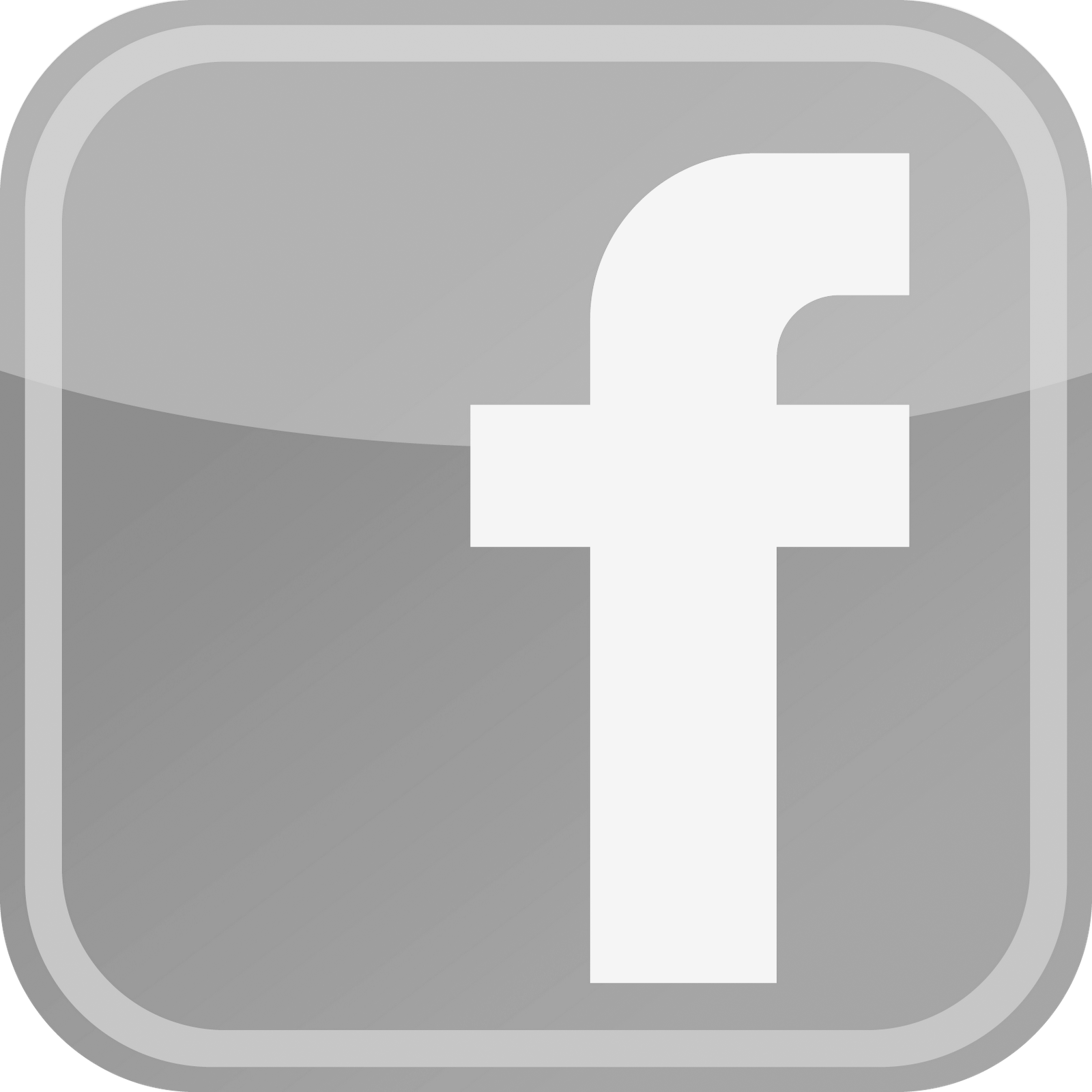 1.	Read Psalm 127:3-5.  What are some of the joys and challenges of Christian parenting?2.	Read 2 Timothy 3:1-5.  How does the current moral climate directly impact the task of Christian parenting?3.	Read Romans 10:1 and 2 Corinthians 5:11-21.  How would you rate your passion for the salvation of the next up-and-coming generation of Christians?  How would a genuine concern and a high priority for the salvation of young people be evidenced in your day-to-day and week-by-week Christian life?4.	Read Revelation 3:14-22.  What would you say to Christians who give little thought to Christian parenting and the next generation because they don’t have children or they have passed the parenting stage of life?5.	Read Daniel 3:8-18.  What are some of the characteristics you would like to see more of in the generation of Christians who will replace us?  What will you do to join in God’s campaign to see that happen?